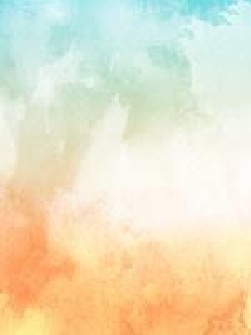 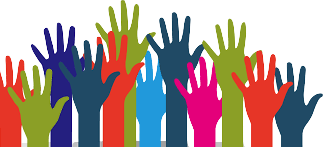 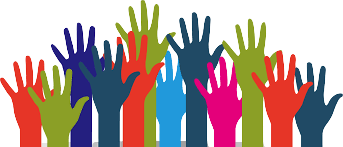 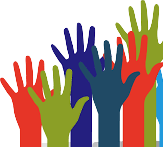 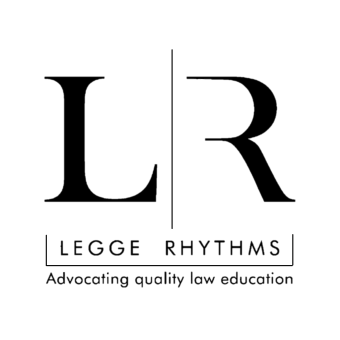 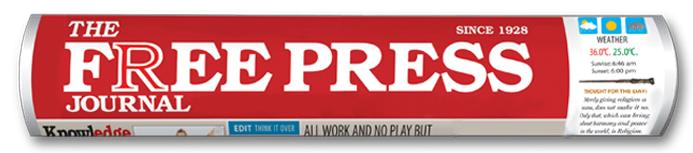 Shri Vile Parle Kelavani Mandal’s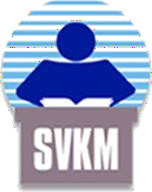 Pravin Gandhi College of LawMumbai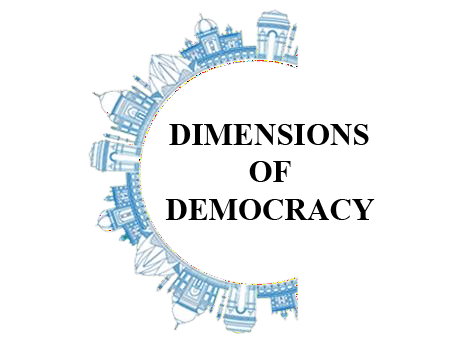 8th and 9th  August 2020About the CollegePravin Gandhi College of Law is an institution under the aegis of Shri Vile Parle Kelavani Mandal and is affiliated to the University of Mumbai. The hallmark of this institution is the adoption of a holistic model of education dedicated to the pursuance of quality education through consistently evolving pedagogy with the objectives of resource generation and knowledge pooling. The institutional milieu is a fountainhead for new perceptions inculcating norms suited to academic and professional excellence. The initiative of academic deliberation by diverse stakeholders is an effective tool for generating novel ideas. In pursuance of these objectives, SVKM’s Pravin Gandhi College of Law is conducting anOnline Two-Day National Conference on: Dimensions of DemocracyAbout the ConferenceThe concept of democracy is central to our contemporary political lexicon, yet agreement on how to conceptualize democracy is far from widespread. As Adam Przeworski, a renowned theorist and analyst of democratic societies, has recently remarked: ‘Perusing innumerable definitions, one discovers that democracy has become an altar on which everyone hangs his or her favorite ex voto.’The most popular notion of democracy adheres to the idea of popular sovereignty; seeking an answer to the vital question: Who rules? However, any attempt to unearth the answer abounds in difficulties and challenges.A deliberation on democracy has more at stake than merely an academic interest. The concept of democracy has gained universal appeal despite its nascent evolution. Firstly, how we understand the concept of democracy guides our practical considerations on how democratic institutions are designed. It generates a blueprint of good governance reasonably expected from a democratic set-up and ignites debates concerning political legitimacy. Secondly, the representation of a democratic rule is varied and offers many solutions to an autocratic government but it also raises pressing concerns regarding people’s power, rule of law, effectiveness and human empowerment. Thirdly, exploring the interplay of various impending factors, such as, economy, age-demographics, and political convictions, all of which add fluidity to the concept of democracy. Lastly, since democracy is firmly rooted in the participative process, the development and result of democracy affects the public and stems from public opinion.In an era of fluctuating collective identities and divergent dogmas, societies are increasingly becoming a randomized toolbox of inconsistent identities. The changing character of identities, fault lines and representative politics give rise to a number of questions that deserve a closer examination: In what ways are conflict structures and democratic institutions changing? Are we witnessing a period of de-politicization and apathy, or re- politicization and novel forms of engagement? Is there strength in populist movements? Does local politics undermine or overwhelm national identities? How participative is participative democracy?Objectives of the ConferenceThis conference aims to understand and explore the conceptual foundations of various dimensions of democracy; beginning from its contested evolution, navigating through its identification marks, questioning its effectiveness, and foreseeing its future. For an idea to thrive, contestability plays a pivotal role in providing diversity, alternatives and plurality. The conference aims to facilitate a democratic debate on democracy analysing the procedural shell, the cultural pith, human empowerment, and the deeper core of democracy. This core interlinks the political with the non-political, the public with the private, the actual with the realized, and the rights with the duties, in the larger arena of democracy.With this national conference, we hope to delve deeper into the varied theories and models of democracy: The evolution and types of democracy, the existing and new interlinkages between democracy and governance, the conferment of rights and duties, the effectiveness of democratic governance, and the role of democracy in human empowerment.An interdisciplinary approach to democracy also incorporates economics, liberal arts, architecture, and science and technology. We endeavour to understand the future of democracy in the era of international relations and the growing virtual world.Call for PapersWe invite scholarly contributions for publication in a book with the following tentatively titled chapters.The Idea of DemocracyTheory of evolutionJurisprudential conceptsPolitical theoriesPhilosophical underpinningsDemocracy and GovernanceInterplay between economics and politicsCase studies on democracyComparative studiesDemocracy and LawHuman rights in democraciesLaw making in democratic systemsJustice systemLegislative theoriesLiterature, Culture and Liberal ArtsArtistic expressions of and in democracyCultural realities in democracyoSocial media and representations of democracyoInterplay of literature, language and democracyDemocracy in light of pandemicsMigrant movement and role of stateSurveillance states in times of pandemicLabour lawThe Future of DemocracyoTechnology oArtificial intelligence oChanging paradigmsThe listed subthemes are merely indicative; any other topic may be covered within the broader ambit of democracy.Guidelines	For	SubmissionOnly original, unpublished papers may be submitted.Language: EnglishFile Type: MS Word DocumentFont: Times New Roman, Size 12, Line Spacing 1.5, Margins 1″ (All sides)Full Paper Length: Min. 3000 words - Max. 6000 wordsCitations are essential and footnotes must be in the format of the Harvard Bluebook 19thedition: https://drive.google.com/file/d/1buuJxgdFCyO2DWzBYryn6D81HtRgqKg5/view?usp=sharing Abstract and Full paper to be mailed to dimensionsofdemocracy@gmail.comAbstract length: 800 words – to be submitted by 10th July 2020- Abstracts must contain Name and email id of author(s), references, 3 keywords and the working title of the paper.Full paper submission to be made by 31st July 2020.Selected papers will be called upon to make a 15 minute presentation at the conference. The best paper-presentation will receive a Certificate of “Best Paper Presented”.Note: The abstract will be reviewed only after the payment of the Registration Fee. Registration Fee:*The fee is inclusive of GST.The Registration form	by authors must be filled only after the payment of fee.Registration Link:https://forms.gle/ipYtV16GzK1vVBtP8Mode of PaymentDD/Pay Order in favour of Pravin Gandhi College of Law payable at Mumbai.Online Payment to Pravin Gandhi College of Law, DENA Bank, Current A/c: 013111001690,RTGS/ IFSC Code: BKDN 0460131Important DatesTHE CONFERENCE WILL BE CONDUCTED ON A SUITABLE ONLINE PLATFORM. THE DETAILS OF THE SAME WILL BE SHARED WITH THE REGISTERED PARTICIPANTS.CHAIRPERSONDr. Nutan MadiwalI/C Principal, SVKM’s Pravin Gandhi College of LawADVISORSDr. Navasikha DuaraVice-Principal, SVKM’s Pravin Gandhi College of LawAdv. Jamshed MistryFounder, International Legal AllianceMr. Sundeep NarwaniJournalist and ConsultantORGANISING COMMITTEEMs. Anju Singh – Asst. Professor – SVKM’s Pravin Gandhi College of Law Ms. Apurva Thakur - Asst. Professor – SVKM’s Pravin Gandhi College of Law Ms. Vidya Tewani - Asst. Professor – SVKM’s Pravin Gandhi College of Law Ms. Vanita Agarwal - Asst. Professor – SVKM’s Pravin Gandhi College of LawFor queries, contact Mr. Smit Parekh- 9029580907 Email: dimensionsofdemocracy@gmail.comDetails(INR)Single Authors500Co-authored Papers700ParticipationFreePrior registration is mandatory. Joining link will be sent only after registrationPrior registration is mandatory. Joining link will be sent only after registrationAbstract Submissions10th July 2020Confirmation of Selection of Abstracts through e-mail21st July 2020Final Submission of Research Papers31st July 2020Date of the Conference8th & 9th August 2020